附：留言操作指引人民网“我为党的二十大建言献策”专栏入口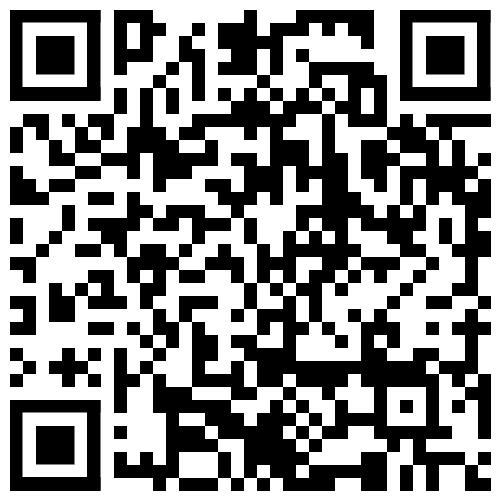 留言指引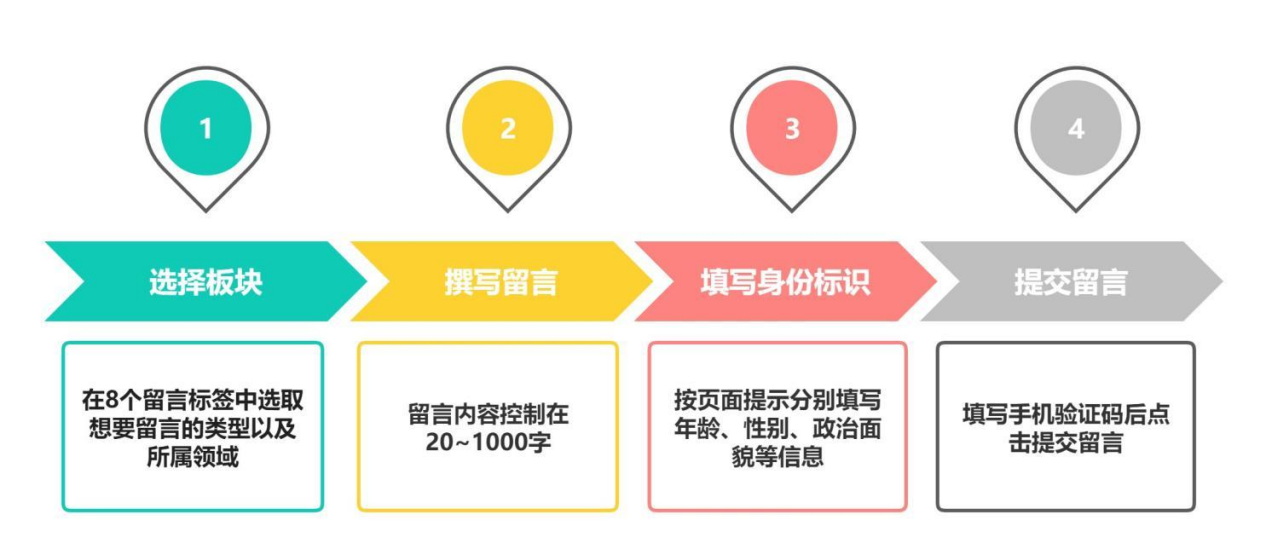 